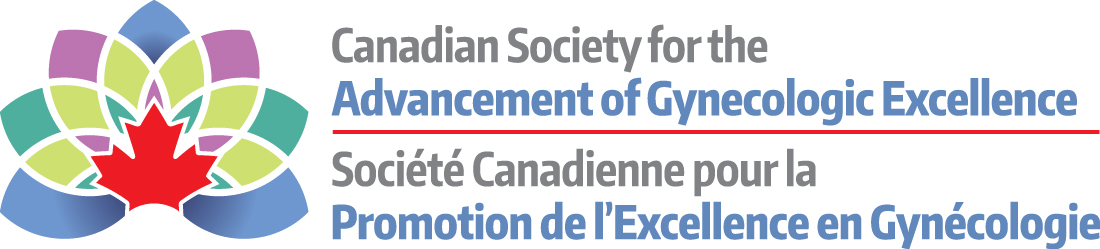 Minimally Invasive Gynecologic Surgery Fellowship Matching ProgramINSTRUCTIONS FOR REFERENCE LETTERYou are being asked to provide a letter of reference for:Name of applicant: 	He/She is applying to the CanSAGE centralized match to secure a position in one of the Canadian Post-graduate programs in Minimally Invasive Gynecologic Surgery.PLEASE SUBMIT YOUR LETTER TO: migs@cansage.org by August 15, 2021 (Midnight EST)To ensure Fellowship Directors receive the information required to evaluate applicants, reference letters should include:The date the letter was writtenThe time and duration of contact with the applicantAssurance that the letter is confidential and was not seen by the applicantAssessment of the applicant’s:Cognitive skills and knowledgeProblem solving and patient management skillsBehaviours, attitudes,  work ethicCommunication skills and work relationshipsProcedural skills specific to minimally invasive surgeryResearch aptitude and experienceSpecial qualities and unique contributionsIf you are unable to comment on an applicant’s performance in any of these categories, you should indicate in your letter that you have not observed or do not have knowledge of that specific component.Please get in touch with CanSAGE should you have any questions.Thank you!Lisa Lipowski, BSc, CMP, DESAdministration – Canadian Society for the Advancement of Gynecologic Excellence (CanSAGE)migs@cansage.orgProgramme canadien de jumelage des moniteurs cliniques en chirurgie gynécologique minimalement invasiveINSTRUCTIONS POUR LES LETTRES DE RÉFÉRENCEOn vous demande de procurer une lettre de référence pour :Nom du candidat : 	Elle/il applique au processus centralisé de match de SCanPEG pour obtenir une position dans un des programmes canadiens en chirurgie gynécologique minimalement invasive.Veuillez faire parvenir votre lettre de référence à : migs@cansage.org avant le 15 août 2021 à minuit EST)Afin de s’assurer que les directeurs de programmes ont l’information nécessaire pour évaluer les candidats on demande que la lettre inclue les éléments suivants :DateTemps et durée d'interaction avec le/la candidat(e)Confirmation que la lettre est confidentielle et n'a pas été lue par le/la candidat(e)Évaluation de la performance du candidat dans les domaines de :Connaissances et compétences cognitivesRésolution de problèmes et gestion des patientsComportement général, attitude et éthique de travailCommunication, relations professionnellesAptitudes pour les procédures minimalement invasivesExpérience et aptitude pour la recherche Autres qualités ou contributions uniquesSi vous n’êtes pas en mesure de vous prononcer sur un ou plusieurs de ces aspects, on vous en prie de le mentionner dans la lettre.Veuillez contacter SCanPEG si vous avez des questions.Merci !Lisa Lipowski, BSc, CMP, DESAdministration – Société Canadienne pour la Promotion de l’Excellence en Gynécologie (SCanPEG)migs@cansage.org